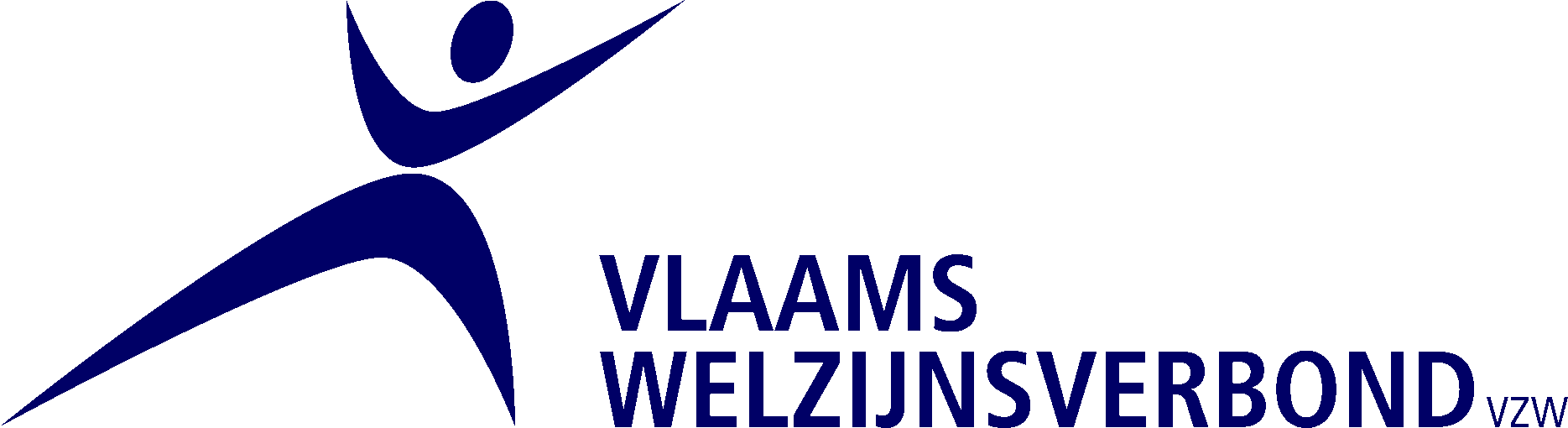 Werken aan WelzijnEthische adviezen van het Vlaams WelzijnsverbondInhoud van de mapTen geleideSituering van de Ethische Commissie van het Vlaams WelzijnsverbondAdvies nr. 1Opnamevrijheid - opnameplicht in particuliere welzijnsvoorzieningen21 januari 2003Advies nr. 2Hoe omgaan met vermoeden van seksueel grensoverschrijdend gedrag15 juni 2004Advies nr. 3Zorgvuldig omgaan met informatie-uitwisseling in het welzijnswerkBeroepsgeheim en informatiestromen in de hulpverlening20 december 2005Advies nr. 4Uw regels zijn de onze niet ... Ethisch omgaan met grenzen en begeleidingsafspraken24 april 2007Advies nr. 5De positie van de hulpverlener in welzijnsvoorzieningenGeprangd tussen aansprakelijkheid en verantwoordelijkheid21 oktober 2009Advies nr. 6Zorgzame ondernemers in de zorgOver managementaspecten en leiderschapsstijl in welzijnsorganisaties23 februari 2010Advies nr. 7Continuïteit van zorgrelaties17 januari 2012Advies nr. 8Lichamelijk handelen in zorg en ondersteuningsrelaties 22 november 2016 